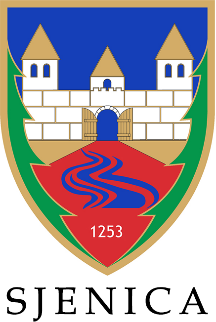 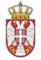 Na osnovu čl.44 Zakona o crkvama i verskim zajednicama ("Sl. glasnik RS", br. 36/2006), čl.8 Pravilnika o sredstvima za podsticanje programa ili nedostajućeg dela sredstava za finansiranje programa od javnog interesa koji realizuju crkve i verske zajednice u opštini Sjenica, Odluke Opštinskog veća Opštine Sjenica o raspisivanju javnog konkursa za dodelu sredstava verskim zajednicama br. 06-2/2024-6-3 od 29.01.2024 i Odluke o budžetu Opštine Sjenica za 2024. godinu komisija za sprovođenje postupka javnog konkursa za dodelu sredstava verskim zajednicama  raspisujeJ A V N I     K O N K U R Sza finansiranje programa od javnog interesa koji realizuju crkve i verske zajednice 
u opštini Sjenica za 2024. godinu.	Sredstva po ovom Javnom konkursu dodeljuju se crkvama i verskim zajednicama sa teritorije opštine Sjenica u skladu sa Pravilnikom o kriterijumima i postupku dodele sredstava verskim zajednicama na teritoriji Opštine Sjenica o sredstvima za podsticanje programa ili nedostajućeg dela sredstava za finansiranje programa od javnog interesa koji realizuju crkve i verske zajednice u opštini Sjenica, a u vezi sa Odlukom o budžetu Opštine Sjenica za 2024. godinu.	Pravo podnošenja prijave za finansiranje programa od javnog interesa imaju:1)	podnosilac sa statusom crkve ili verske zajednice, u skladu sa Zakonom o crkvama i verskim zajednicama, ako je upisan u Registar crkava i verskih zajednica Ministarstva pravde;2)	crkve i verske zajednice koje imaju sedište na teritoriji opštine Sjenica,  ili ako se aktivnosti iz programa realizuju na teritoriji opštine Sjenica.	Ukupan iznos sredstava namenjenih finansiranju programa crkava i verskih zajednica iz budžeta Opštine Sjenica za 2024. godinu za ovaj Javni konkurs iznosi 5.000.000,00 dinara (slovima: pet miliona dinara).	Sredstva namenjena crkvama i verskim zajednicama koriste se za sledeće namene:investicione radove na crkvenim i verskim objektima;obnovu postojećih crkvenih i verskih objekata koji su bez obnove duži vremenski   period, a posebno crkvenih i verskih objekata koji su spomenici kulture;obnovu ikona, verskih i sakralnih predmeta;stavljanje novih fasada i krečenje crkvenih i verskih objekata;tekuće održavanje prostora oko verskih objekata;obnovu krovova, minareta  i ostalih krovnih elemenata na crkvenim i verskim objektima koji prokišnjavaju;saniranje vlage na crkvenim i verskim zidovima;organizovanje tradicionalnih godišnjica posvećenih imenu koje crkva ili verska zajednica nosi;organizovanje crkvenih i verskih manifestacija;organizovanje stručnih skupova i naučnih istraživanja vezanih za crkvu i versku zajednicu.Javni konkurs se objavljuje na internet prezentaciji Opštine Sjenica www.sjenica.rs/oglasi/ .	Javni konkurs se objavljuje  dana   19.02.2024. godine, a rok za podnošenje prijava je do 08.03 .2024. godine do 10:00 časova.Za učešće na Javnom konkursu, crkve i verske zajednice podnose Prijavu na konkurs na posebnom obrascu, koji se može preuzeti sa sajta Opštine Sjenica www.sjenica.rs/oglasi/ . Formular prijave se može popunjavati u elektronskoj formi ili ručno, čitko popunjen. Prijava u obliku formulara mora biti potpisana od strane ovlašćenog lica i pečatirana sa zvaničnim pečatom podnosioca prijave.Prijavni formular na Javni konkurs se podnosi u jednom originalnom primerku, u zatvorenoj koverti, adresiran na: Komisija za sprovođenje postupka javnog konkursa i donošenja predloga odluke za dodelu sredstava verskim zajednicama, sa naznakom “PRIJAVA NA KONKURS ZA CRKVE I VERSKE ZAJEDNICE” – ne otvarati, i predaje se lično u pisarnici uslužnog centra Opštinske uprave Opštine Sjenica, ili poštom na ardesu ul.Zmaja od Bosne br.1 Sjenica 36310.Neblagovremene i nepotpune prijave se neće razmatrati.Komisija za sprovođenje javnog konkursa za raspodelu budžetskih sredstava crkvama i verskim zajednicama utvrđuje listu vrednovanja i rangiranja prijavljenih programa najkasnije do 14 .03.2024. godine.Ova lista će biti objavljena na zvaničnoj internet prezentaciji Opštine Sjenica www.sjenica.rs .Učesnici konkursa imaju pravo uvida u podnete prijave i priloženu dokumentaciju u roku od tri radna dana od dana objavljivanja liste.Na ovu listu učesnici konkursa imaju pravo prigovora u roku od 8 dana od dana njenog objavljivanja. Nakon donošenja odluke o izboru programa koji će biti finansirani, sa podnosiocima istih Predsednik Opštine Sjenica će zaključiti ugovor o finansiranju realizacije programa.	Komisija